Hlášení 8.10.2014MUDr. Jadrníček  z důvodu čerpání dovolené neordinuje  v pátek 10. a v  pondělí 13.října.Zastupuje MUDr. Vermeš.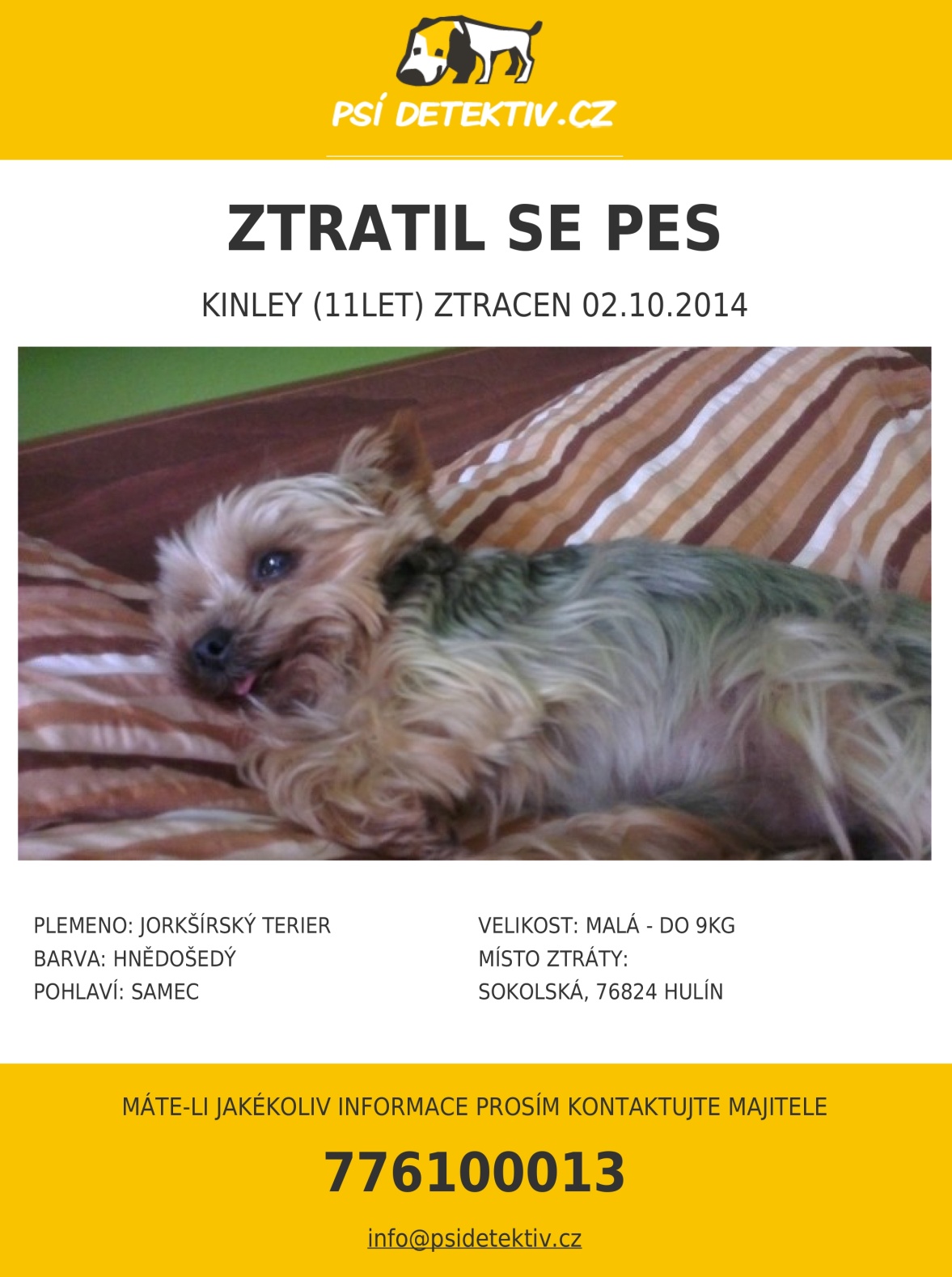 